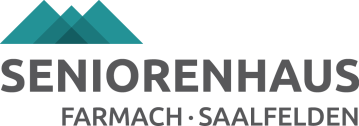 AUFNAHMEANTRAGfür das Seniorenhaus FarmachWir bitten Sie, uns nachfolgende Fragen vollständig auszufüllen!Gerne laden wie Sie zu einem persönlichen Gespräch ein, bei dem wir Sie durchs Haus führen und Ihnen unsere Preisliste und weitere Informationen zukommen lassen.FÜR DIE AUFNAHME ERFORDERLICHE UNTERLAGEN:E-Card, aktuelle Medikamentenliste vom Arzt und aktueller, letzter ArztbriefPensionsbescheidPflegegeldbescheidEventuell vorhandene Erwachsenenvertretung / VertretungsbefugnisFür das Seniorenhaus Bankdaten und IBANPersönliche Dokumente (Geburtsurkunde, Heiratsurkunde, Staatsbürgerschaftsnachweis, 
Sterbeurkunde vom Partner…)FÜR EINEN SOZIALHILFEANTRAG ERFORDERLICHE UNTERLAGEN:Lichtbildausweis KopieAbklärung Geschäftsfähigkeit oder ansonsten muss Vertretung erfolgenKontoauszüge der letzten 3 Monate (Pension, Pflegegeld, Unterhalt, Mieten, usw.)Vertragliche Leistungen (Wohn-, Fruchtgenussrechte usw.)Sparbuchzinsen, Kapitalerträge (Wertpapiere, Aktien, Fonds usw.)Auszahlung Versicherungen (Pensionsvorsorge, Erlebensversicherung)Ort, Datum							Unterschrift des AntragstellersANGABEN ZUR PERSON DES ANTRAGSSTELLERS:ANGABEN ZUR PERSON DES ANTRAGSSTELLERS:Familienname:Vorname:Geburtsdatum:Geburtsort:Politischer Bezirk / Land:Staatsangehörigkeit:Religion:Familienstand:Derzeitige Adresse:Telefon:Früherer Beruf:Derzeit Pensionist/in:  ja	  neinKrankenversichert bei:Sozialversicherungsnr.:Hausarzt:Rezeptgebühren befreit:  ja	  neinANGEHÖRIGE ODER SONSTIGE BEZUGSPERSONEN:ANGEHÖRIGE ODER SONSTIGE BEZUGSPERSONEN:Familien- und Vorname:Verwandschaftsverhältnis:Adresse:Telefonnr.:Familien- und Vorname:Verwandschaftsverhältnis:Adresse:Telefonnr.:Gewünschter Aufnahmetermin:Derzeitige Pflegestufe:Wurde um Erhöhung angesucht?  ja	  neinWenn ja, wann?ICH BEWERBE MICH NACH MÖGLICHKEIT FÜR FOLGENDE RÄUMLICHKEITEN:ICH BEWERBE MICH NACH MÖGLICHKEIT FÜR FOLGENDE RÄUMLICHKEITEN:Haus 1  Einbettzimmer klein  Einbettzimmer groß  ZweibettzimmerHaus 2  Einbettzimmer  ZweibettzimmerHaus 3 (Schloss):  Einbettzimmer